                     CURRICULUM VITIATEMr. Pravin Bhimraoji  Thakre				Plot No. – 16, Pawanputra Nagar,Sawali Amma Darga Road,Dighori, Nagpur. - 440023Contact No. :-9921139915.E-mail id: - pravinbhimraoji1978@gmail.comObjective		:-To become a personal in your esteemed organization and improve the level of work for growth of company.Profile		:-Always eager to learn something new.Quick learner & ability to pick up concept very quickly.Willing to work as apart of team.Like participating in group discussions.Strengths		:-        Exellent communication presentation and problem solving skill with strong motivational              Qualities.Educational qualification:-S.S.C. From Nagpur Board in the year 1995.H.S.S.C from Nagpur Board in the year 1998.B. A. From Tilak Maharashtra Viddyapeeth, Pune. in the year 2006.M .A. (Eng) From Dr. C.V. Raman University, Bilaspur. (C.G.)  in the Year 2012M. Phil.(Eng) Appearing from Gondwana University, Gadchiroli. Skills          Computer	: -                         Ms-office.         Language known	: -                         Marathi, Hindi, English.Experience		:-M/s. Ajanta Motors Pvt. Ltd Nagpur.  (Designation Customer Care Executive in April1999 to August 2000D.T.D.C. Courier & cargo Ltd. Nagpur.  Designation Office Executive in May 2001 to November 2005.Home front commercial Service Pvt. Ltd Nagpur.              (Reliance & U.T.I Bank Home Loan C.V Agency)              Designation Field Executive in January 2006 to March 2009.Dnyandeep Public School, Old Mangalwari, Nagpur              (Designation Co-Ordinator)              From April 2009 to July 2010D.V. College of Science and Commerce, New Nandanwan, Nagpur              (Designation Sr. Clerk)              From August 2010 to March 2014Pushpak Mahavidyalay, Umred, Dist. Nagpur              (Designation Head Clerk)              From August 2014 to April 2018              Adarsh Public School, Kapsi, Bhandara Road. Nagpur              (Designation Supervisor)              From July 2018 to UpdatePERSONAL DETAILS:-NAME		: - 	PRAVIN BHIMRAOJI THAKREFATHER`NAME	: -    	BHIMRAO NAGORAOJIS THAKREDATE OF BIRTH	: -	16 AUGUST, 1978.NATIONALITY	: -	INDIANGENDER		: -	MALECASTE		: -	O.B.C. (KUNBI)HOBBIES		: -	WORKING ON COMPUTER, NET SURFING,MUSIC LISTENING & READING BOOKS. I HEREBY DECLARE THAT THE ABOVE INFORMATION IS TRUE AND CORRECT TO THE BEST OF MY KNOWLEDGE. DATE  :-      /     / PLACE: -    NAGPUR									                       			           SIGNATURE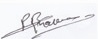                         (PRAVIN B. THAKRE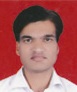 